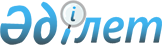 Об утверждении Положения коммунального государственного учреждения "Жанакорганский районный отдел экономики и бюджетного планирование"
					
			Утративший силу
			
			
		
					Постановление Жанакорганского районного акимата Кызылординской области от 21 апреля 2015 года № 63. Зарегистрировано Департаментом юстиции Кызылординской области 04 мая 2015 года № 4971. Утратило силу постановлением Жанакорганского районного акимата Кызылординской области от 05 мая 2016 года № 387      Сноска. Утратило силу постановлением Жанакорганского районного акимата Кызылординской области от 05.05.2016 № 387 (вводится в действие со дня подписания).

      В соответствии с Законом Республики Казахстан от 23 января 2001 года "О местном государственном управлении и самоуправлении в Республике Казахстан" и подпунктом 8) статьи 18 Закона Республики Казахстан от 1 марта 2011 года "О государственном имуществе" акимат Жанакорганского района ПОСТАНОВЛЯЕТ:

       Утвердить прилагаемое Положение коммунального государственного учрежден "Жанакорганский районный отдел экономики и бюджетного планирования".

       Контроль за исполнением настоящего постановления возложить на заместителя акима Жанакорганского района Идирисова С.

       Настоящее постановление вводится в действие по истечении десяти календарных дней после дня первого официального опубликования.

 Положение коммунального государственного учреждения "Жанакорганский районный отдел экономики и бюджетного планирования". 1. Общие положения      1.  Коммунальное государственное учреждение "Жанакорганский районный отдел экономики и бюджетного планирования" является государственным органом Республики Казахстан, осуществляющим руководство в сфере экономического и бюджетного планирования района. 

      2.  Учредителем коммунального государственного учреждения "Жанакорганский районный отдел экономики и бюджетного планирования" является акимат Жанакорганского района. 

      3.  Коммунальное государственное учреждение "Жанакорганский районный отдел экономики и бюджетного планирования" не имеет ведомство.

      4.  Коммунальное государственное учреждение "Жанакорганский районный отдел экономики и бюджетного планирования" осуществляет свою деятельность в соответствии с Конституцией и законами Республики Казахстан, актами Президента и Правительства Республики Казахстан, иными нормативными правовыми актами, а также настоящим Положением.

      5.  Коммунальное государственное учреждение "Жанакорганский районный отдел экономики и бюджетного планирования" является юридическим лицом в организационно-правовой форме государственного учреждения, имеет печати и штампы со своим наименованием на государственном языке, бланки установленного образца, в соответствии с законодательством Республики Казахстан счета в органах казначейства. 

      6.  Коммунальное государственное учреждение "Жанакорганский районный отдел экономики и бюджетного планирования" вступает в гражданско-правовые отношения от собственного имени.

      7.  Коммунальное государственное учреждение "Жанакорганский районный отдел экономики и бюджетного планирования" имеет право выступать стороной гражданско-правовых отношений от имени государства, если оно уполномочено на это в соответствии с законодательством.

      8.  Коммунальное государственное учреждение "Жанакорганский районный отдел экономики и бюджетного планирования" по вопросам своей компетенции в установленном законодательством порядке принимает решения, оформляемые приказами руководителя коммунального государственного учреждения "Жанакорганский районный отдел экономики и бюджетного планирования" и другими актами, предусмотренными законодательством Республики Казахстан.

      9.  Структура и лимит штатной численности коммунального государственного учреждения "Жанакорганский районный отдел экономики и бюджетного планирования" утверждаются в соответствии с действующим законодательством. 

      10.  Местонахождение юридического лица: индекс 120300, Республика Казахстан, Кызылординская область, Жанакорганский район, поселок Жанакорган, улица Б .Майлина №7.

      График работы коммунального государственного учреждения "Жанакорганский районный отдел экономики и бюджетного планирования" ежедневно, с понедельника по пятницу, с 09.00 до 19.00 часов (перерыв с 13.00 до 15.00 часов), кроме субботы, воскресенья и других выходных и праздничных дней, установленных законодательными актами. 

      11.  Полное наименование государственного органа- коммунальное государственное учреждение "Жанакорганский районный отдел экономики и бюджетного планирования".

      12.  Настоящее Положение является учредительным документом коммунального государственного учреждения "Жанакорганский районный отдел экономики и бюджетного планирования".

      13.  Финансирование деятельности коммунального государственного учреждения "Жанакорганский районный отдел экономики и бюджетного планирования" осуществляется из государственного бюджета. 

      14.  Коммунальному государственному учреждению "Жанакорганский районный отдел экономики и бюджетного планирования" запрешается вступать в договорные отношения с субъектами предпринимательства на предмет выполнения обязанностей, являющихся функциями коммунального государственного учреждения "Жанакорганский районный отдел экономики и бюджетного планирования". 

      Если коммунальному государственному учреждению "Жанакорганский районный отдел экономики и бюджетного планирования" законодательными актами предоставлено право осуществлять приносящему доходы деятельность, то доходы, полученные от такой деятельности, направляются в доход государственного бюджета. 

 2. Миссия, основные задачи, функции, права и обязанности государственного органа      15.  Миссия коммунального государственного учреждения "Жанакорганский районный отдел экономики и бюджетного планирования": 

      осуществление в сфере стратегического, экономического и бюджетного планирования для формирования целостной и эффективной системы государственного планирования, ориентированной на достижении стратегических целей и реализации приоритетных задач социально-экономического развития Жанакорганского района. Участие в реализации государственной политики в области инвестиционной, внешне экономической, промышленной, региональной, торговой и социальной деятельности. 

      16.  Задачи коммунального государственного учреждения "Жанакорганский районный отдел экономики и бюджетного планирования":

      1)  осуществление функций в сфере экономического и бюджетного планирования Жанкорганского района;

      2)  являясь рабочим органом Жанакорганской районной бюджетной комиссии, подготавливает материалы к заседаниям бюджетной комиссии в соответствии со сроками и с повесткой дня, определяемыми бюджетной комиссией;

      3)  формирование и направление заключении по инвестиционным проектам на рассмотрение областной бюджетный комиссии, формирование перечня инвестиционных проектов;

      4)  разработка программы действий акима Жанакорганского района, плана мероприятий по ее реализации и контроль их исполнения;

      5)  разработка программы развития территорий на соответствующий период, разработка и мониторинг мероприятий по ее исполнению;

      6)  разработка и реализация стратегии инвестиционной политики;

      7)  участие в формировании и реализации стратегических целей и приоритетов, основных направлений социально-экономического развития; 

      8)  участие в планировании и формировании основных направлений и приоритетов денежно-кредитной и налогово-финансовой политики; 

      9)  разработка программ по поручению акима района;

      10)  осуществление иных задач, предусмотренных законодательством Республики Казахстан. 

      17.  Функции коммунального государственного учреждения "Жанакорганский районный отдел экономики и бюджетного планирования":

      1)  принимает постановление о реализации решения маслихата района о бюджете района на соответстующий финансовый год.

      2)  разрабатывает и представляет на утверждение маслихата программу развития района, обеспечивает ее исполнение;

      3)  ежегодно разрабатывает прогноз социально-экономического развития района на пятилетний период;

      4)  разрабатывает программу развития территории на пятилетный период на основе стратегических и программных документов Республики Казахстан, прогноза социально-экономического развития;

      5)  разрабатывает проект решения районного маслихата об объемах трансфертов общего характера между областным бюджетом и бюджетом района на трехлетний период;

      6)  осуществляет функции рабочего органа районной бюджетной комиссии;

      7)  осуществляеть прогнозирование поступлений в бюджет района с учетом прогноза социально-экономического развития района;

      8)  рассматривает и формирует проекты бюджета района и направляет на рассмотрение районной бюджетной комиссии;

      9)  на основе предложений бюджетной комисии района, разрабатывает проект районного бюджета и представляет его на рассмотрение в районный акимат;

      10)  разрабатывает проекты постановления акимата района о реализации решения районного маслихата о районном бюджете; 

      18.  Права и обязанности коммунального государственного учреждения "Жанакорганский районный отдел экономики и бюджетного планирования":

      1)  Права:

       вносить предложения по основным направлениям социально-экономической политики;

      осуществлять контроль за реализацией стратегических планов социально-экономического развития и плана мероприятий по реализации плана действий акима района исполнительными органами, финансируемыми из бюджета района;

       запрашивать и получать в установленные отделом сроки информацию от государственных учреждений исполнительных органов, предприятий и организаций независимо от форм собственности по вопросам, входящим в его компетенцию;

      получать от государственных органов, финансируемых из бюджета района, ежемесячные отчеты об исполнении годовой сметы расходов;

      беспрепятственно знакомиться с документацией, относящейся к вопросам исполнения бюджета района, с учетом соблюдения режима секретности, коммерческой и иной охраняемой законом тайны;

      2)  Обязанности: 

      рассмотривать обращения, направленных физическими и юридическими лицами, контралировать их исполнение, в случаях и порядке, установленном законодательством Республики Казахстан, предоставляеть на них ответы;

      организовывать прием физических лиц представителей юридических лиц; 

      принимать законные и обоснованные решения;

      обеспечивать контроль за исполнением принятых решений;

      реализовать иные обязанности, предусмотренные действующим законодательстом. 

 3. Организация деятельности государственного органа      19.  Руководство коммунального государственного учреждения "Жанакорганский районный отдел экономики и бюджетного планирования" осуществляется первым руководителем, который несет персональную ответственность за выполнение возложенных на коммунальное государственное учреждение "Жанакорганский районный отдел экономики и бюджетного планирования" задач и осуществление им своих функции.

      20.  Первый руководитель коммунального государственного учреждения "Жанакорганский районный отдел экономики и бюджетного планирования" назначается на должность и освобождается от должности акимом Жанакорганского района.

      21.  Полномочия первого руководителя коммунального государственного учреждения "Жанакорганский районный отдел экономики и бюджетного планирования":

      1)  определяет обязанности и полномочия заведующих сектором и работников отдела;

      2)  в соответствии с законодательством назначает на должность и освобождает от должности работников отдела, вопросы трудовых отношений которых отнесены к его компетенции;

      3)  в установленном законодательством порядке налагает дисциплинарные взыскания и применяет меры поощрения на сотрудников отдела, вопросы трудовых отношений которых отнесены к его компетенции;

      4)  представляет отдел в государственных органах и иных организациях в соответствии с действующим законодательстом;

      5)  в пределах своей компетенции подписывает приказы;

      6)  действует без доверенности от имени отдела;

      7)  заключает договора;

      8)  выдает доверенности;

      9)  принимает регламент по вопросам организации своих полномочий и внутренного распорядка;

      10)  принимает меры, а также несет персональную ответственность за принятые меры, направленные против коррупционных действий в отделе;

      11)  организует работу по реализации политики гендерного равенства;

      12)  осуществляет иные полномочия, не противоречащие действующему законодательству Республики Казахстан.

      Исполнение полномочий первого руководителя коммунального государственного учреждения "Жанакорганский районный отдел экономики и бюджетного планирования" в период его отсутствия осуществляется лицом, его замещающим в соответствии с действующим законодательством.

      22.  Взаимоотношения между юридическим лицом и уполномоченным органом по государственному имуществу (местным исполнительным органом), юридическим лицом и уполномоченным органом соответствующей отрасли (местным исполнительным органом), администрацией юридического лица и его трудовым коллективом регулируются действующим законодательством Республики Казахстан.

 4. Имущество государственного органа      23.  Коммунальное государственное учреждение "Жанакорганский районный отдел экономики и бюджетного планирования" может иметь на праве оперативного управления обособленное имущество в случаях, предусмотренных законодательством. 

      Имущество коммунального государственного учреждения "Жанакорганский районный отдел экономики и бюджетного планирования" формируется за счет имущества, переданного ему собственником, а также имущества (включая денежные доходы), приобретенного в результате собственной деятельности и иных источников, не запрещенных законодательством Республики Казахстан. 

      24.  Имущество закрепленное за коммунальным государственным учреждением "Жанакорганский районный отдел экономики и бюджетного планирования" относится к районной коммунальной собственности. 

      25.  Коммунальное государственное учреждение "Жанакорганский районный отдел экономики и бюджетного планирования" не вправе самостоятельно отчуждать или иным способом распоряжатся закрепленным за ним имуществом и имуществом, приобретенным за счет средств, выданных ему по плану финансирования, если иное не установлено законодательством. 

      26.  Акимат Жанакорганского района осуществлят контроль за эффективностью использования и сохранность переданного коммунальному государственному учреждению "Жанакорганский районный отдел экономики и бюджетного планирования" имущества.

      Акимат Жанакорганского района закрепленного за коммунальным государственным учреждением "Жанакорганский районный отдел экономики и бюджетного планирования" имущества вправе изъять это имущество, либо перераспределить его между созданными им юридическими лицами по своему усмотрению, если иное не установлено законодательными актами Республики Казахстан.

 5. Реорганизация и упразднение государственного органа      27.  Реорганизация и упразднение коммунального государственного учреждения "Жанакорганский районный отдел экономики и бюджетного планирования" осуществляется в соответствии с законодательством Республики Казахстан.


					© 2012. РГП на ПХВ «Институт законодательства и правовой информации Республики Казахстан» Министерства юстиции Республики Казахстан
				
      Аким Жанакорганского района

Р. Рустемов 
Утверждено постановлением акимата
Жанакорганского района от
"21" апреля 2015 года № 63